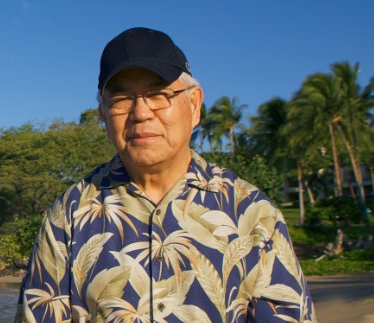 Memory of IHHL: Student in DenmarkI met Ihaleakala in Istanbul 2012, in my early twenties and difficult time in my life. He had the most calm appearance that made me realize that everything was alright. What I learned from Dr. Ihaleakala Hew Len back then and since changed my life and I will be forever grateful.  Thank you.